EeRS – the Electronic Eyecare Referral Service for Birmingham and Solihull ICBWIN WIN with your LOC making  it easy 4UIt’s Spring, now is the time to leap into action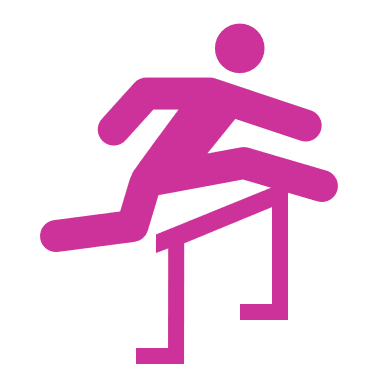 Easy stepsMake sure you sign up to have access to the £multi-million  NHS investment in optometry in England.Are you a business owner providing sight testing then you need to      act now.Step 1 click on this link and register your interest with Cinapsis the provider of the EeRS platform 2 minutes by 15th March 'Registration of interest' Access to referrals will be phased once the local connections have been tested.Look out for emails from your LOCAs soon as you are onboarded ask your optometrists locums and support staff to complete the training.Get the best for your patients send referrals by EeRS for quick triage and outcome feedback direct to your inbox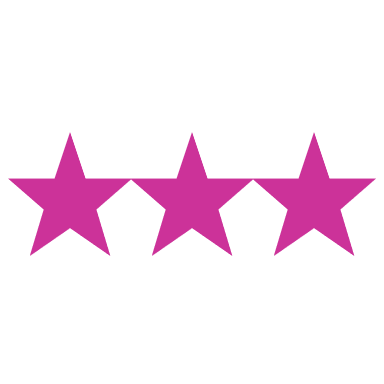 Step 2 update/start your DSPT declarationNot done one go toQuality in Optometry - WelcomeAll the support you need is there and the toolkit is submitted for you direct to NHS DigitalComplete ASAP but before EasterProfessional support makes iteasy 4UAccess to referrals will be phased once the local connections have been tested.Look out for emails from your LOCAs soon as you are onboarded ask your optometrists locums and support staff to complete the training.Get the best for your patients send referrals by EeRS for quick triage and outcome feedback direct to your inboxStep 3  look out for emails from Cinapsis sign your DPP [data protection protocol agreement]  and complete onboardingThankyouAre you an optometrist working in a practice?  then you will be onboarded through the practice[s] you work at, ask your employer to follow the easy steps.to all those already signed up"Registering and onboarding my practice for the EeRS was simple and straight forward. Reading, completing, signing, and returning of the forms needed was very easy, and only took a short time." Andrew MartinAre you an optometrist working in a practice?  then you will be onboarded through the practice[s] you work at, ask your employer to follow the easy steps.to all those already signed up"Registering and onboarding my practice for the EeRS was simple and straight forward. Reading, completing, signing, and returning of the forms needed was very easy, and only took a short time." Andrew MartinWant to know more  visit our websitesBirmingham LOC (loc-online.co.uk) Solihull LOC (solihull-loc.co.uk) EeRS (loc-online.co.uk)